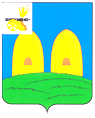 АДМИНИСТРАЦИЯ                                                                                                     ЕКИМОВИЧСКОГО  СЕЛЬСКОГО ПОСЕЛЕНИЯ                                          РОСЛАВЛЬСКОГО РАЙОНА СМОЛЕНСКОЙ ОБЛАСТИП О С Т А Н О В Л Е Н И Еот  25.12.2020  № 135В соответствии с Федеральнымзакономот 24.07.2007 № 209-ФЗ «О развитии малого и среднего предпринимательства в Российской Федерации», Федеральным законом от 26.07.2006 № 135-ФЗ «О защите конкуренции», Федеральным законом от 06.10.2003 № 131-ФЗ «Об общих принципах организации местного самоуправления в Российской Федерации»,Администрация Екимовичского сельскогопоселения Рославльского района Смоленской областип о с т а н о в л я е т:Внести в условия и порядок оказания имущественной поддержки субъектам малого и среднего предпринимательства, утвержденные постановлением Администрации Екимовичского сельского поселения Рославльского района Смоленской области от 25.08.2017 № 90, следующие изменения:в разделе 1:а)пункт 1.1 изложить в следующей редакции:«1.1. Настоящие условия и порядок разработаны в соответствии с Федеральным законом от 24.07.2007 № 209-ФЗ «О развитии малого и среднего предпринимательства в Российской Федерации», Федеральным законом от 26.07.2006 № 135-ФЗ «О защите конкуренции» и определяют условия и порядок оказания имущественной поддержки субъектам малого и среднего предпринимательства (далее – субъекты МСП);б) пункт 1.2 изложить в следующей редакции:«1.2.  Оказание имущественной поддержки субъектам МСП на территории муниципального образования Екимовичского сельского поселения Рославльского района Смоленской области осуществляется путем передачи во владение и (или) пользование муниципального имущества, включенного в Перечень муниципального имущества, находящегося в собственности муниципального образования Екимовичского сельского поселения Рославльского района Смоленской области, свободного от прав третьих лиц (за исключением права хозяйственного ведения, права оперативного управления, а также имущественных прав субъектов малого и среднего предпринимательства), утвержденный постановлением главы муниципального образования Екимовичского сельского поселения Рославльского района Смоленской области от   25.08.2017 № 90 (далее – Перечень), путем предоставления муниципальной преференции и предоставления льготы по арендной плате.»;в разделе 2:а) пункт 2.2 изложить в следующей редакции:«2.2. Муниципальное имущество на возмездной основе предоставляется в аренду субъектам МСП на срок не менее 5 (пяти) лет. Срок может быть уменьшен только на основании заявления арендатора.»;б) пункт 2.3 изложить в следующей редакции:«2.3. Льгота по арендной плате предоставляется в размере 25% от арендной платы в текущем году следующим субъектам МСП:заключающим договоры аренды на муниципальное имущество, включенное в Перечень;осуществляющим приоритетные виды экономической деятельности:- медицинские и образовательные услуги;- обрабатывающее производство;- предоставление услуг в сфере ЖКХ;- предоставление бытовых услуг;-региональный туризм.Приоритетными направлениями являются: внешнеэкономическая деятельность, оказание поддержки начинающим и молодым предпринимателям. Под начинающими следует понимать субъекты МСП, осуществляющие хозяйственную деятельность не более двух лет, молодыми индивидуальными предпринимателями считаются лица, чей возраст не превышает 30 лет.Юридические лица – субъекты МСП отвечают следующим требованиям:- средний возраст штатных сотрудников – до 27 лет;- возраст руководителя – до 35 лет;- в уставном (складочном) капитале, если он предусмотрен организационно-правовой формой юридического лица, доля лиц не старше 30 лет превышает 50%;- заключившим договор аренды на муниципальное имущество, включенное в Перечень.».Настоящее постановление подлежит размещению на официальном сайте Администрации Екимовичского сельского поселения Рославльского района Смоленской области в информационно-телекоммуникационной сети «Интернет».Глава муниципального образования Екимовичского сельского поселенияРославльского районаСмоленской области                                   В.Ф.ТюринО внесении изменений в условия и порядок оказания имущественной поддержки субъектам малого и среднего предпринимательства